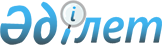 О повышении ставок земельного налога и ставок единого земельного налога на не используемые земли сельскохозяйственного назначения
					
			Утративший силу
			
			
		
					Решение Таразского городского маслихата Жамбылской области от 23 декабря 2015 года № 48-7. Зарегистрировано Департаментом юстиции Жамбылской области 15 января 2016 года № 2900. Отменено решением Таразского городского маслихата Жамбылской области от 17 февраля 2016 года № 50-6      Сноска. Отменено решением Таразского городского маслихата Жамбылской области от 17.02.2016 № 50-6.

      Примечание РЦПИ.

      В тексте документа сохранена пунктуация и орфография оригинала.

      В соответствии статьей 387 и 444 Кодекса Республики Казахстан от 10 декабря 2008 года "О налогах и других обязательных платежах в бюджет" (Налоговый кодекс) Таразский городской маслихат РЕШИЛ:

      1. Повысить ставки земельного налога и ставки единого земельного налога в десять раз на не используемые в соответствии с земельным законодательством Республики Казахстан земли сельскохозяйственного назначения в городе Тараз.

      2. Контроль за исполнением настоящего решения возложить на постоянную комиссию Таразского городского маслихата по бюджету и социально-экономическому развитию города.

      3. Настоящее решение вступает в силу со дня государственной регистрации в органах юстиции и вводится в действие с 1 марта 2016 года.


					© 2012. РГП на ПХВ «Институт законодательства и правовой информации Республики Казахстан» Министерства юстиции Республики Казахстан
				
      Председатель сессии

Секретарь Таразского

      Таразского городского маслихата

городского маслихата

      К. Болысбаев

Б. Нарбаев
